МИНИСТЕРСТВО СЕЛЬСКОГО ХОЗЯЙСТВА, ПИЩЕВОЙ И ПЕРЕРАБАТЫВАЮЩЕЙ ПРОМЫШЛЕННОСТИ КАМЧАТСКОГО КРАЯ                                                       ПРИКАЗ № 29/55г. Петропавловск-Камчатский		                           «20» апреля 2017 годаВ целях реализации мероприятий, предусмотренных Подпрограммой 2 «Развитие животноводства» государственной программы «Развитие сельского хозяйства и регулирование рынков сельскохозяйственной продукции, сырья и продовольствия Камчатского края», утвержденной постановлением Правительства Камчатского края от 29.11.2013 № 523-ППРИКАЗЫВАЮ:1. Для проведения отбора муниципальных образований в Камчатском крае по предоставлению субсидии на поддержку муниципальных программ по развитию молочного животноводства и переработке молочной продукции в Камчатском крае установить срок приема документов с 20.04.2017 по 20.05.2017.2. Разместить настоящий приказ на официальном сайте исполнительных органов государственной власти Камчатского края в сети Интернет: www.kamgov.ru.3. Опубликовать настоящий приказ в официальном печатном издании Губернатора и Правительства Камчатского края «Официальные ведомости».Министр                                                                                               А.А. Кучеренко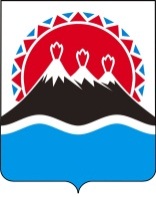 Об установлении срока приёма документов по отбору муниципальных образований для предоставления субсидии на поддержку муниципальных программ по развитию молочного животноводства и переработке молочной продукции